Suggested TextsTexts will be selected to support the teaching and learning of specific writing skills appropriate to the needs of pupils - links to topic can then be made if the text does so.Selected texts should ‘hook’ pupils into learning and be engaging.  This list is not definitive and may need supplementing with additional units.Feedback and marking codesFeedback and marking should be purposeful and elicit a response that moves learning on.  Refer to our Feedback Policy on our website for more information.Progression in editing: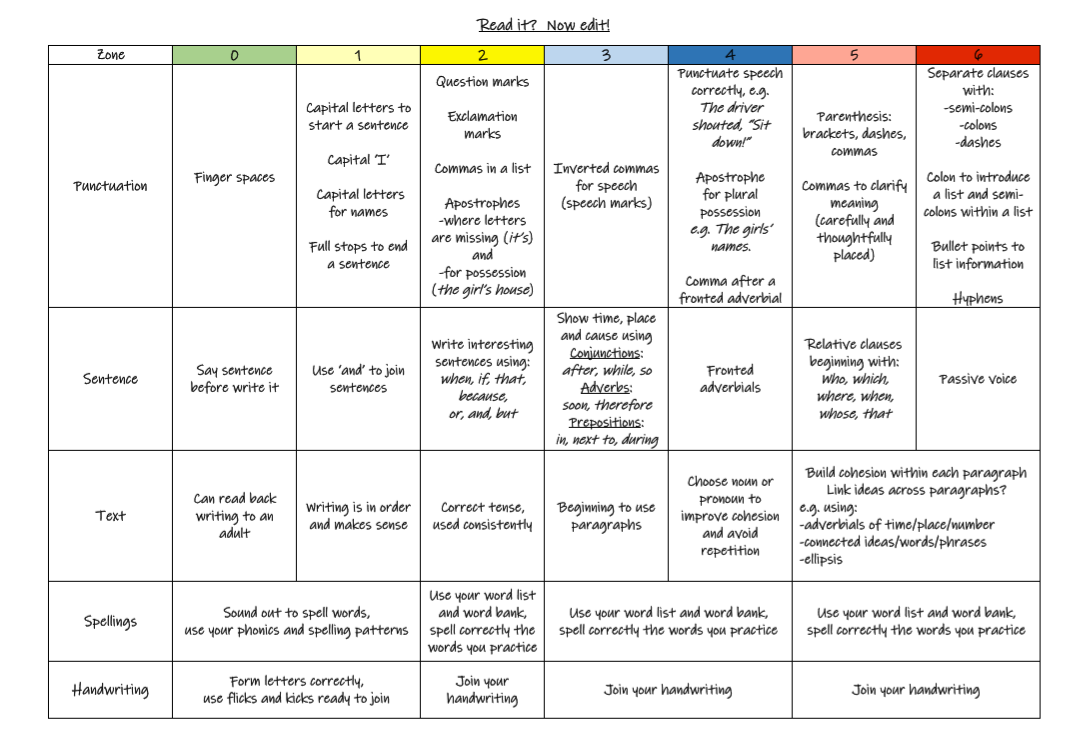 Stoke Gabriel Primary SchoolWriting Statement EYFS – Year 6Stoke Gabriel Primary SchoolWriting Statement EYFS – Year 6Stoke Gabriel Primary SchoolWriting Statement EYFS – Year 6Stoke Gabriel Primary SchoolWriting Statement EYFS – Year 6IntentIntentIntentIntentIt is our intent, based on action research, children’s interests and our study as part of The Link English Hub, to provide children with clear progressive skills and strategies in order to build secure foundations in writing for a purpose.  Children will develop the stamina and skills to write at length with accurate spelling and punctuation. They will be taught the correct use of grammar and shown how to apply it to a range of writing contexts.  They will build on what they have been taught to expand the range of their writing and the variety of the grammar they apply to their own work with growing independence. The writing they do will include narratives, explanations, descriptions, comparisons, summaries and evaluations. Such writing supports them in rehearsing, understanding and consolidating what they have heard or read. Children will work with knowledge, confidence and a passion for writing.A writer at our school will:Write in a variety of contexts including in discreet English lessons, through topics and cross-curricular writing and through the Foundation Stage curriculum. Study language through shared texts.Learn compositional skills and apply them with accuracy – drafting, editing, grammar, punctuation and spellingBenefit from writing that is planned so that children can follow the process through incorporating modelling, scaffolding, independence, editing and producing a final draft (Talk for writing)Through elicitation tasks and prior learning outcomes, children have writing targets and are expected to work on these in their writing. These targets will be linked to teaching sequences as well as individual or cohort need. Targets are monitored by the teacher and pupil on a regular basis and new targets will be set when necessary according to individual needs.Threaded through all writing across the school we use conferencing and coded feedback (verbal and written) to enable children to edit, improve and demonstrate their mastery of writing (see codes below)VocabularyChildren’s command and application of vocabulary is fundamental to their learning and progress across the whole curriculum. Teachers develop vocabulary actively and specifically, building systematically on children’s current knowledge and deepening their understanding of etymology and morphology (word origins and structures) in order to increase pupils’ store of words. Simultaneously, pupils should also make links between known and new vocabulary and apply the shades of meaning in similar words. In this way, they will expand and apply vocabulary choices that are available to them.It is our intent, based on action research, children’s interests and our study as part of The Link English Hub, to provide children with clear progressive skills and strategies in order to build secure foundations in writing for a purpose.  Children will develop the stamina and skills to write at length with accurate spelling and punctuation. They will be taught the correct use of grammar and shown how to apply it to a range of writing contexts.  They will build on what they have been taught to expand the range of their writing and the variety of the grammar they apply to their own work with growing independence. The writing they do will include narratives, explanations, descriptions, comparisons, summaries and evaluations. Such writing supports them in rehearsing, understanding and consolidating what they have heard or read. Children will work with knowledge, confidence and a passion for writing.A writer at our school will:Write in a variety of contexts including in discreet English lessons, through topics and cross-curricular writing and through the Foundation Stage curriculum. Study language through shared texts.Learn compositional skills and apply them with accuracy – drafting, editing, grammar, punctuation and spellingBenefit from writing that is planned so that children can follow the process through incorporating modelling, scaffolding, independence, editing and producing a final draft (Talk for writing)Through elicitation tasks and prior learning outcomes, children have writing targets and are expected to work on these in their writing. These targets will be linked to teaching sequences as well as individual or cohort need. Targets are monitored by the teacher and pupil on a regular basis and new targets will be set when necessary according to individual needs.Threaded through all writing across the school we use conferencing and coded feedback (verbal and written) to enable children to edit, improve and demonstrate their mastery of writing (see codes below)VocabularyChildren’s command and application of vocabulary is fundamental to their learning and progress across the whole curriculum. Teachers develop vocabulary actively and specifically, building systematically on children’s current knowledge and deepening their understanding of etymology and morphology (word origins and structures) in order to increase pupils’ store of words. Simultaneously, pupils should also make links between known and new vocabulary and apply the shades of meaning in similar words. In this way, they will expand and apply vocabulary choices that are available to them.It is our intent, based on action research, children’s interests and our study as part of The Link English Hub, to provide children with clear progressive skills and strategies in order to build secure foundations in writing for a purpose.  Children will develop the stamina and skills to write at length with accurate spelling and punctuation. They will be taught the correct use of grammar and shown how to apply it to a range of writing contexts.  They will build on what they have been taught to expand the range of their writing and the variety of the grammar they apply to their own work with growing independence. The writing they do will include narratives, explanations, descriptions, comparisons, summaries and evaluations. Such writing supports them in rehearsing, understanding and consolidating what they have heard or read. Children will work with knowledge, confidence and a passion for writing.A writer at our school will:Write in a variety of contexts including in discreet English lessons, through topics and cross-curricular writing and through the Foundation Stage curriculum. Study language through shared texts.Learn compositional skills and apply them with accuracy – drafting, editing, grammar, punctuation and spellingBenefit from writing that is planned so that children can follow the process through incorporating modelling, scaffolding, independence, editing and producing a final draft (Talk for writing)Through elicitation tasks and prior learning outcomes, children have writing targets and are expected to work on these in their writing. These targets will be linked to teaching sequences as well as individual or cohort need. Targets are monitored by the teacher and pupil on a regular basis and new targets will be set when necessary according to individual needs.Threaded through all writing across the school we use conferencing and coded feedback (verbal and written) to enable children to edit, improve and demonstrate their mastery of writing (see codes below)VocabularyChildren’s command and application of vocabulary is fundamental to their learning and progress across the whole curriculum. Teachers develop vocabulary actively and specifically, building systematically on children’s current knowledge and deepening their understanding of etymology and morphology (word origins and structures) in order to increase pupils’ store of words. Simultaneously, pupils should also make links between known and new vocabulary and apply the shades of meaning in similar words. In this way, they will expand and apply vocabulary choices that are available to them.It is our intent, based on action research, children’s interests and our study as part of The Link English Hub, to provide children with clear progressive skills and strategies in order to build secure foundations in writing for a purpose.  Children will develop the stamina and skills to write at length with accurate spelling and punctuation. They will be taught the correct use of grammar and shown how to apply it to a range of writing contexts.  They will build on what they have been taught to expand the range of their writing and the variety of the grammar they apply to their own work with growing independence. The writing they do will include narratives, explanations, descriptions, comparisons, summaries and evaluations. Such writing supports them in rehearsing, understanding and consolidating what they have heard or read. Children will work with knowledge, confidence and a passion for writing.A writer at our school will:Write in a variety of contexts including in discreet English lessons, through topics and cross-curricular writing and through the Foundation Stage curriculum. Study language through shared texts.Learn compositional skills and apply them with accuracy – drafting, editing, grammar, punctuation and spellingBenefit from writing that is planned so that children can follow the process through incorporating modelling, scaffolding, independence, editing and producing a final draft (Talk for writing)Through elicitation tasks and prior learning outcomes, children have writing targets and are expected to work on these in their writing. These targets will be linked to teaching sequences as well as individual or cohort need. Targets are monitored by the teacher and pupil on a regular basis and new targets will be set when necessary according to individual needs.Threaded through all writing across the school we use conferencing and coded feedback (verbal and written) to enable children to edit, improve and demonstrate their mastery of writing (see codes below)VocabularyChildren’s command and application of vocabulary is fundamental to their learning and progress across the whole curriculum. Teachers develop vocabulary actively and specifically, building systematically on children’s current knowledge and deepening their understanding of etymology and morphology (word origins and structures) in order to increase pupils’ store of words. Simultaneously, pupils should also make links between known and new vocabulary and apply the shades of meaning in similar words. In this way, they will expand and apply vocabulary choices that are available to them.ImplementationImplementationImplementationImplementationEnglish sequencesEnglish teaching is underpinned by the principles of Talk for Writing, supported by Babcock Texts that Teach. Texts are selected primarily to address focused learning needs, including SPaG (see suggested texts below) but should be engaging and ‘hook’ pupils into learning. Pupils start and end each sequence with an independent writing task to generate targets.Target settingTargets are set in a number of ways.  Cohort-based targets identify focused teaching and learning within the next sequence of English.  Personal targets identify specific gaps in learning – the ‘thing’ that will moving their learning on next.  They are approached in a fluid way and updated regularly through teacher/pupil collaboration.  Guided Writing (GW)Guided writing is the time where the teacher really gets to unpick and move children’s learning on. Children will work in a focused way on specific learning outcomes or targets.  GW may be undertaken as a whole class, in small groups or at times individually based on need and context.  GW may also be used to address year-group specific learning within our mixed classes.Shared writing (SW)Teachers and children collaborate to unpick the text used in the teaching sequence. They look at specific features, such as: author intent, vocabulary choices, grammatical devices, shades of meaning, composition, effect and impact of writing on the reader.  They rehearse ‘writing as a reader’ so that they can ‘read as a writer’.VocabularyWe use WEEE (word, explain, explore, exemplify) as a strategy to learn and explore new, more ambitious vocabulary. It helps to define, understand and contextualise new vocabulary in order to then apply it to their writing. Key vocabulary is identified in teacher’s planning.Progression in editingWe take a meticulous approach to editing, ensuring that we teach specific editing skills progressively according to our ‘progression in editing’ document (see below).  Pupils use this document to develop independence in editing in an age (or stage) appropriate way.Writing across the curriculumWriting is not restricted to English lessons or writing books.  You should expect to see good quality writing across all curriculum subjects where standards and expectations of writing are the same as in English lessons. Evidence can then be gathered from a wide range of sources.Feedback and markingFeedback is given verbally and in written form.  It is always timely and designed to move learning on at speed.  For written feedback we use the codes below to structure and support comments to elicit a response from pupils.  Feedback is designed to support independent learning.SPaGSpelling, punctuation and grammar is taught with the support of ‘No Nonsense’ spelling and grammar. This supports a progressive approach particularly within our mixed-age classes.Quality First TeachingQ1T determines that we approach writing with mastery in mind.  Teachers ensure that pupils have the opportunity for pre-teaching and ‘mop up’ (follow up) to ensure they understand feedback before moving on. InterventionsIntervention is used when pupils need further support as identified by ongoing assessment.  Specific interventions may include Nessy, Toe-by-Toe and support relevant to achieve individual targets.HandwritingWe use ‘Letter-join’ to support the development of a cursive handwriting style. This is introduced from Reception.  KS2 pupils may apply for a ‘pen licence’ when suitably proficient.ImpactImpactImpactImpactChildren at Stoke Gabriel will develop a secure knowledge, understanding and enjoyment of writing including the many different purposes, styles and applications for writing.  Children will develop a rich vocabulary. They will be confident to rise to the challenge of applying their writing skills across the curriculum and beyond into wider life as a lifelong skill.Children at Stoke Gabriel will develop a secure knowledge, understanding and enjoyment of writing including the many different purposes, styles and applications for writing.  Children will develop a rich vocabulary. They will be confident to rise to the challenge of applying their writing skills across the curriculum and beyond into wider life as a lifelong skill.Children at Stoke Gabriel will develop a secure knowledge, understanding and enjoyment of writing including the many different purposes, styles and applications for writing.  Children will develop a rich vocabulary. They will be confident to rise to the challenge of applying their writing skills across the curriculum and beyond into wider life as a lifelong skill.Children at Stoke Gabriel will develop a secure knowledge, understanding and enjoyment of writing including the many different purposes, styles and applications for writing.  Children will develop a rich vocabulary. They will be confident to rise to the challenge of applying their writing skills across the curriculum and beyond into wider life as a lifelong skill.Children talk positively about writing; editing and improving confidently to achieve quality outcomes.By investigating high quality, engaging texts, children understand what it means to be a writer and how to appeal to the right audience. They apply their ever growing vocabulary, grammatical patterns and ideas in their writing.Writing is taught progressively and covers National Curriculum objectives.  English NC appendices and our ‘writing progression’ document support a structured approach to ensure that learning makes sense to pupils and builds on their skills.Attainment is measured using the statutory tests in Year 2 and Year 6. Each year, children are expected to have made good progress and meet ARE. Some will achieve greater depth and those not meeting ARE will receive specific intervention.Assessment evidence in order to assess impactAssessment evidence in order to assess impactAssessment evidence in order to assess impactAssessment evidence in order to assess impactEYFSPObservations of writing behaviour including through Tapestry.Talking to pupils and parents.Writing books/evidenceRunning records to assess fluency and accuracyOngoing phonics assessments and checks for application to segmenting to spell.KS1Statutory writing evidence for Year 2 SATS - evidence gathering grids (Babcock)SIMs – in-house data and progress trackingTeacher assessment - observations of writing behaviour and discussionEnglish/writing booksPhonics checksWritten responses to activities across the curriculumYears 3-5Optional SATS writing evidence – evidence gathering grids for moderation (Babcock)SIMs – in-house data and progress trackingTeacher assessment - observations of writing behaviour and discussionEnglish/writing booksSpelling books and weekly testsWritten responses to activities across the curriculum Year 6 Statutory writing evidence for Year 6 SATs - evidence gathering grids for moderation (Babcock)SIMs – in-house data and progress trackingTeacher assessment - observations of writing behaviour and discussionEnglish/writing booksSpelling books and weekly testsWritten responses to activities across the curriculumYear R/1Year R/1Year R/1Year R/1Year R/1Year R/1Year R/1Year R/1Year R/1Year R/1Autumn termAutumn termAutumn term Spring term  Spring term  Spring term Summer termSummer termSummer termText typeFictionNon-FictionPoetryFictionNon-FictionPoetryFictionNon-FictionPoetryYear ASuggested texts Super Duper YouRecipesWhat I like!Mrs Armitage and the Big WaveHot and ColdThe Train RideA Dog’s DayCould a Penguin ride a bike?Tell Me a Dragon SPaGCapital letters, nouns, verbs, adjectives(Not a Babcock sequence)Instructions, commas in a list (Not a Babcock sequence)VerbsNoun phrases, linking events using subordinating and coordinating conjunctions, past progressive tenseSentences and simple subordinationQuestionsNoun phrases, punctuation, questions, possessive apostropheQuestions, statements, conjunctionsNoun PhrasesTopicWho’s who?Who’s who?Who’s who?Sail the Seven SeasSail the Seven SeasSail the Seven SeasAmazing AnimalsAmazing AnimalsAmazing AnimalsYear BSuggested texts Naughty BusTransportOn the RoadThe High StreetUsborne: Look Inside SpaceI Love BugsMixed Up Fairy TalesKnightsNursery Rhymes(exploring different types of poem)SPaGVerbs, present tense, font, colour, range of sentence typesPunctuating sentences, presentation and layoutPunctuation, positional language Noun phrases, tenses, possessive apostrophe, commas in a listSentence construction, using ‘and’, writing questions and answersJoining words and phrases, noun phrasesSimple and compound sentences, using ‘and’, verbs, noun phrases, punctuationSentences, capital letters, full stops, questionsStructure, layout, vocabulary, rhyme, performance.(Not a Babcock sequence)TopicAre We There Yet?Are We There Yet?Are We There Yet?People and PlacesPeople and PlacesPeople and PlacesOnce Upon a TimeOnce Upon a TimeOnce Upon a TimeYear 2/3Year 2/3Year 2/3Year 2/3Year 2/3Year 2/3Year 2/3Year 2/3Year 2/3Year 2/3Year 2/3Autumn termAutumn termAutumn term Spring term  Spring term  Spring term  Spring term Summer termSummer termSummer termText typeFictionNon-FictionPoetryPoetryFictionNon-FictionFictionNon-FictionFictionPoetryYear ASuggested texts Paddington Goes to TownUntil I met DudleyPoetry PiePoetry PieLord of the ForestFantastically Great Women who Change the WorldThe BeastiesDr K. FisherChalkA range of shape poems including calligrams and acrostics.SPaGAdverbs, dialogue, clauses.Complex sentences, second person, present tense, wider range of punctuation.Introduction to a range of poetry types, performance.Introduction to a range of poetry types, performance.Noun phrases, prepositional phrases, verbs and verb choices, speech.Expanded noun phrases, adverbials of time and place, paragraphing.Adverbials, fronted adverbials, complex sentences, main and subordinate clause, punctuation within sentences. (Speech recap)Complex sentences, subordinating conjunctions, main and subordinate clause.Expanded noun phrases, multi-clause sentences, layout and framing images.Vocabulary.(Possessive apostrophe recap)Structure, layout, vocabulary, rhyme, performance.(Not a Babcock sequence)TopicDartmoor Rocks!Dartmoor Rocks!Dartmoor Rocks!Dartmoor Rocks!Incredible IndiaIncredible IndiaIncredible IndiaGreece is the Word - OlympicsGreece is the Word - OlympicsGreece is the Word - OlympicsYear BSuggested texts Paperbag PrinceOutdoor WonderlandA RiverA RiverMeerkat MailGreat Fire of LondonGrendelPenguins13 wordsA range of outdoor poems including kennings.SPaGAdverbials, fronted adverbials, noun phrases, sentences with more than one clause, perfect form (verbs)Layout of pages, contractions, conjunctions, prepositional phrases.Adverbials, sentence construction.Adverbials, sentence construction.Revision of simple and compound sentences, revision of punctuation, possessive apostrophe.Adverbs, adverbial phrases, clauses including subordinating conjunctions.Dialogue to show character.A wider range of subordinating conjunctions, complex sentences.Vocabulary.Structure, layout, vocabulary, rhyme, performance.(Not a Babcock sequence)Topic Wild WeatherWild WeatherWild WeatherWild WeatherFire, fire!Fire, fire!Fire, fire!Roots, Shoots and Muddy BootsRoots, Shoots and Muddy BootsRoots, Shoots and Muddy BootsYear 4/5/6Year 4/5/6Year 4/5/6Year 4/5/6Year 4/5/6Year 4/5/6Year 4/5/6Year 4/5/6Year 4/5/6Year 4/5/6Year 4/5/6Year 4/5/6Autumn termAutumn termAutumn term Spring term  Spring term  Spring term  Spring term Summer termSummer termSummer termSummer termText typeFictionNon-FictionFiction/PoetryFiction/PoetryNon-fictionFictionNon-FictionNon-FictionFictionFictionPoetryYear ASuggested texts The Tear ThiefEverything You Need to Know About Snakes Cloud BustingCloud BustingWomen in Science (Biography of women in history)The Ice BearThe Nameless Holiday from Tales of Outer Suburbia. Incredible EdiblesFloodRubato(video)The CallSPaGPrepositions, prepositional phrases, adverbial phrases, power of 3, dialogue to convey character, atmosphere.Verb tense and choice, noun phrases, layout for meaning.Poetic form, punctuation, speech, noun phrases.Poetic form, punctuation, speech, noun phrases.Cohesion from multi-clause sentences, adverbials, punctuation for parenthesis, presentation and layout.Paragraphing for impact, expanded noun phrases, subject object.(Sentence construction)Passive voice, adverbs for possibility, expanded noun phrases, complex lists, parenthesis, colons.(Register)Synonyms, brackets, dashes, commas, revision of sentences, choice about audience and presentation.Atmosphere, vocab, multiclause sentences, passive voice.Vocabulary, monologue, first person, emotion.Poetic techniques, expanded noun phrases, similes, metaphors, atmosphere, commas for clarity.TopicVicious VikingsVicious VikingsVicious VikingsVicious VikingsWalk Like an EgyptianWalk Like an EgyptianWalk Like an EgyptianChocolateChocolateChocolateChocolateText typeFictionNon-FictionPoetryPoetryFictionNon-FictionFictionNon-FictionFictionFictionPoetryYear BSuggested texts Black and White AnimaliumEarth Verse(Haiku and non-fiction overlap)Earth Verse(Haiku and non-fiction overlap)The Day the Crayons QuitRipley’s Mighty MachinesTinsDragonology Story pathRoom 101/ letterLost WordsSPaGAdverbial phrases, fronted adverbials, expanded noun phrases.Expanded noun phrases, relative clauses, dashes, complex sentences, passive voice.Noun phrases, precise verb choices, hyphenated adjectivesNoun phrases, precise verb choices, hyphenated adjectivesNoun phrase, adjectives, clauses, complex sentences.(Personification)Relative clauses, relative pronouns, linking paragraphs.Paragraphing for impact, expanded noun phrases, subject object.(Sentence construction)(Not a Babcock sequence)Formal, impersonal writing, multi-clause sentences, noun phases, commas brackets and dashes, subjunctive.Relative clauses, modal verbs, commas to avoid ambiguity. (Dialogue)Persuasive languageVocabulary)Expanded noun phrases, hyphens, vocabulary choices, punctuation to avoid ambiguity, poetic devises (onomatopoeia, alliteration, sibilance, assonance)TopicOut of this WorldOut of this WorldOut of this WorldOut of this WorldRemarkable RomansRemarkable RomansRemarkable RomansRule Britannia!Rule Britannia!Rule Britannia!Rule Britannia!Year 4/5/6Year 4/5/6Year 4/5/6Year 4/5/6Year 4/5/6Year 4/5/6Year 4/5/6Year 4/5/6Year 4/5/6Year 4/5/6Year 4/5/6Year 4/5/6Autumn termAutumn termAutumn term Spring term  Spring term  Spring term  Spring term Summer termSummer termSummer termSummer termText typeFictionNon-FictionPoetryPoetryFictionNon-FictionFictionNon-FictionFictionFictionPoetryYear CSuggested texts Chitty Chitty Bang Bang and the Race Against TimeMy War DiaryWar poemsWar poemsSwallows and AmazonsWallace and Gromit’s Contraptions Why the Whales CameAnatomy – A Cut Away Look Inside the Human Body TuesdayDust Bunnies(Video)I Am CatSPaGDialogue, pattern of sentences, noun phrases, dashes.Adverbials, sentence constructions, dashes, different levels of formality.(Verb forms and tenses)Poetic techniques, expanded noun phrases, similes, metaphors, atmosphere, commas for clarity.(Not a Babcock Sequence)Poetic techniques, expanded noun phrases, similes, metaphors, atmosphere, commas for clarity.(Not a Babcock Sequence)Degrees of possibility, adverbs and modals, parenthesis, colons, device to build cohesion.Passive and active, noun phrases, multi-clause sentences.Adverbials, subordination.Expanded noun phrases, relative clauses, prepositional phrases, adverbials, cohesion.Relative clauses, modal verbs, (Dialogue) (Not a Babcock Sequence)Personification, vocabulary, speech, atmosphere.Power of 3, complex sentences and clauses.Topic World at WarWorld at WarWorld at WarWorld at WarCoasts and CavernsCoasts and CavernsCoasts and CavernsYou Are What You EatYou Are What You EatYou Are What You EatYou Are What You EatFeedback CodeMeaningPPIndicates that pupils are required to edit their work independently in purple pen, often linked to a specific focus.CapThere are errors with capital letter use.Pupils are encouraged to identify these independently as far as possible.fsThere are errors with full stop use.Pupils are encouraged to identify these independently as far as possible.//A new paragraph is needed.Pupils are encouraged to identify these independently as far as possible.spThere are spelling errors that need to be addressed. Pupils are encouraged to identify and edit age-appropriate spellings independently but also may be asked to rehearse commonly misspelt words.For idiosyncratic words, pupils may be asked to rehearse them specifically, e.g. yacht x3  __________   __________   __________vfVerbal feedback. This indicates that the teacher has discussed the learning or responses to marking with the child.  (The teacher can choose to record aspects of the dialogue or not, if purposeful.)Green highlighterGreen exemplifies good examples of learning, including where learning objectives, targets or objectives have been achieved.